Publicado en Madrid el 08/07/2020 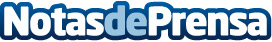 La caja de herramientas ideal para cualquier gestor de medios socialesEn Spidwit se pueden encontrar las mejores noticias diarias del sector de interés, imágenes con las que se pueden crear en pocos clics posts gráficos completos con texto y finalmente fotos libres de derechosDatos de contacto:Antonio Parlato+393246924492Nota de prensa publicada en: https://www.notasdeprensa.es/la-caja-de-herramientas-ideal-para-cualquier Categorias: Comunicación Marketing Emprendedores E-Commerce http://www.notasdeprensa.es